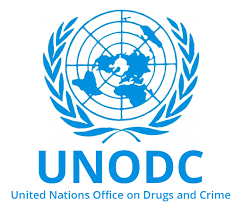 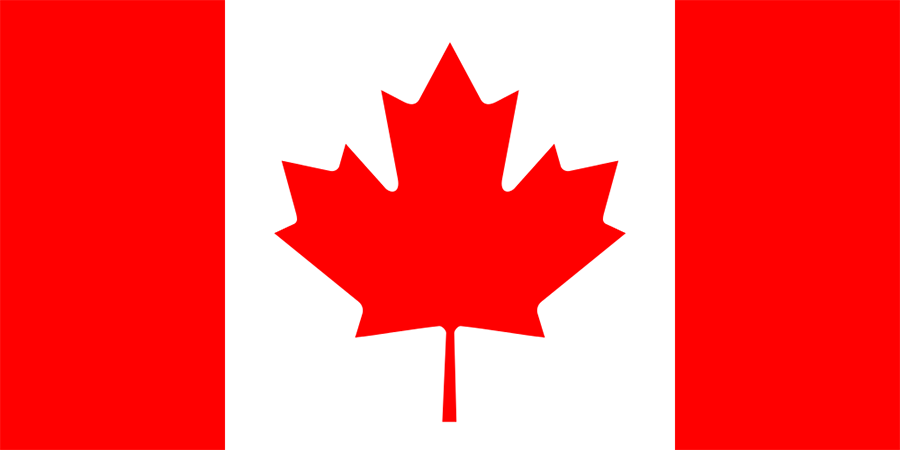 Country :Canada  COMMITTEE:UNDOC AGENDA ITEM : MONEY LAUNDERING AND COUNTERING THE FINANCING OF TERRORISMCanada’s anti-money laundering and terrorist financing laws are primarily contained in two statutes: the Criminal Code and the Proceeds of Crime (Money Laundering) and Terrorist Financing Act The Criminal Code applies to all individuals and businesses. Under the Criminal Code, it is an offence to knowingly deal with any property or provide or facilitate any financial or related service for any terrorist activity or any terrorist group or “listed person” (a person or entity on a government or other agency list).Anti money laundering assessed and The average country risk level has been deteriorating over the Last three years . The delegate of canada is really concernad about the  Situation Because it has effects in canada. The delegate of canada believes that we should prevent those actions such as terrorism, money laundering, illicit drug sellings. İn canada selling drugs are legal with municipal supervision so it prevents the illicit drug sellerss Gain and also To prevent children from using drugs.To prevent money laundering The delegate of canada thinks there can be special Military team for anonymus payment systems Because Polices cant reach People Personal information so only those People Will be able to reach Personal information and Information about money laundering and it Will be easy to Determine them. İn conclusion money laundering and financing terrorism have a huge impact on earth and not only about money also it have a huge place in social cultural humanitarian impact. Elif özdemir References mun point UNODC study guide https://www.osler.com/en/resources/business-in-canada/browse-topics/additional/anti-money-laundering-and-terrorist-financinghttps://laws-lois.justice.gc.ca/eng/acts/p-24.501/page-1.html